ГИА-9: Открыт прием заявлений для девятиклассников на участие в ГИА-9 в дополнительный (сентябрьский) период 2022 года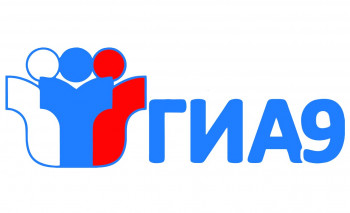 Участникам государственной итоговой аттестации по образовательным программам основного общего образования, не прошедшим ГИА-9  или получившим на ГИА-9 неудовлетворительный результаты по одному и (или) более учебному предмету, либо получившие повторно неудовлетворительный результат в резервные сроки, предоставляется право пройти ГИА-9 в дополнительные сроки (сентябрьский период проведения ГИА-9).Заявления на участие в ГИА-9 (в том числе в форме ОГЭ, ГВЭ) в дополнительные (сентябрьские) сроки подаётся в общеобразовательную организацию, в которой участник ГИА-9 был допущен к ГИА-9.Заявления принимаются до 19 августа 2022 года.Заявление может быть подано участником ГИА-9 лично на основании документа, удостоверяющего личность, или родителями (законными представителями) на основании документов, удостоверяющих личность, или уполномоченными лицами на основании документов, удостоверяющих личность и доверенности.